    MIĘDZYSZKOLNY OŚRODEK SPORTOWY KRAKÓW-WSCHÓD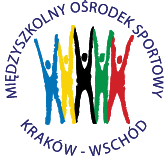 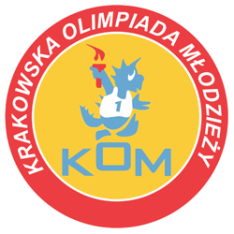 Adres: Centrum Rozwoju Com Com Zoneul. Ptaszyckiego 6 – P 09,  31 – 979 Krakówtel/fax: 12 685 58 25,   email:  biuro@kom.krakow.plwww.kom.krakow.plKraków, 10.10.2018r.KOMUNIKAT KOM 2018/2019IGRZYSKA MŁODZIEŻY SZKOLNEJ – KOSZYKÓWKA DZIEWCZĄTMiejsce rozgrywek: Hala Com Com Zone, ul. Ptaszyckiego 6Regulamin rozgrywek:1. W zawodach weźmie udział 32 drużyn z krakowskich szkół gimnazjalnych i VII-VIII klas szkół podstawowych.2. W eliminacjach zespoły zostaną podzielone na 10 grup: Gr. 1 – SP 95, SP 85, SP Pijarzy		Gr. 2 – GM Gortat, GM Molla, GM 39				Gr. 3 – SP 5, SP 64, GM 4			Gr. 4 – GM SAL, SP 43, SP 162Gr. 5 – SP 151, SP 38, SP 113Gr. 6 – SP 100, SP 156Gr. 7 – SP 91, KOSTKA, SP 27Gr. 8 – SP 119, GM 1, GM 83, SP 75Gr. 9 – SP 126, SP 67, SG 8, SP 53, SP 33Gr.10 - 	SP 130, GM 46, GM 28, SP 33	Mecze w grupach I – IX rozgrywane będą systemem każdy z każdym. Pierwsze  zespoły z grup awansują do półfinałów3. W półfinałach zespoły podzielone zostają wg klucza:      Grupa „X” – 1m. gr. 1, 1m. gr. 3, 1m. gr. 5, 1m. gr. 7, 1m. gr. 9      Grupa „Y” – 1m. gr 2, 1m. gr. 4, 1m.  gr. 6, 1m. gr. 8, 1m. gr. 10Po dwa najlepsze zespoły z grup rozegrają finał o miejsca 1 – 4 systemem play off:1m gr. X – 2 m gr. Y i 1m gr. Y – 2m gr. X. Przegrani z w/w spotkań rozegrają mecz o 3 miejsce, natomiast zwycięzcy zagrają o 1 miejsce. Pozostałe zespoły zostaną sklasyfikowane w zależności od zajętego miejsca w grupach półfinałowych i tak: zespoły z trzecich miejsc zajmą w tabeli końcowej miejsca 5-6, zespoły z czwartych miejsc zostaną sklasyfikowane  na miejscach 7-8 a zespół z piątego miejsca na miejscu 9.4. Przepisy gry: - w  zawodach biorą udział uczennice szkół  urodzone w 2003r. i młodsze,- w grze uczestniczy skład 5-osobowy, zespół liczy 10 – 12 zawodniczek z jednej szkoły,- obowiązuje dowolność zmian,- w systemie turniejowym w danym dniu zawodów uczestniczą te same zawodniczki tj. 12 zawodniczek zgłoszonych w tym dniu do zawodów,- zawody rozgrywane będą piłką nr 6,- czas gry: 2 x 10 min.  Bez zatrzymywania czasu gry (zatrzymywane ostatnie 2 min. drugiej połowy), - dogrywka trwa 3 minuty czasu zatrzymywanego, - przerwy na żądanie 1 x 30 sekund w każdej połowie, również w dogrywce,- obowiązują przepisy 3 sekundy, 5 sekund, 8 sekund, 24 sekundy(tolerancyjnie – sędzia na boisku sygnalizuje wyraźną grę na czas jednej z drużyn),- piąte i kolejne przewinienie zespołu karane jest rzutami osobistymi,- piąte przewinienie zawodnika dyskwalifikuje go do końca meczu,- spotkania zapisywane są na protokołach uproszczonych,- w przypadku łamania zasad fair play może nastąpić wykluczenie zawodnika, opiekuna lub zespołu z zawodów lub turnieju,- pozostałe rozstrzygnięcia  zgodne z przepisami PZKosz.5.Punktacja:Za wygrane spotkanie zespół otrzymuje 2 punkty, za przegrane 1 punkt, za walkower 0 punktówO kolejności zespołów decydują kolejno:• większa liczba zdobytych punktów,• jeżeli dwa lub więcej zespołów uzyska te sama liczbę punktów decyduje większa liczba punktów w bezpośrednich meczach pomiędzy nimi, a następnie lepszy stosunek koszy zdobytych do straconych w bezpośrednich meczach pomiędzy nimi, lepszy stosunek koszy zdobytych do straconych w całym turnieju, większa liczba zdobytych koszy w całym turnieju.UWAGA!Zespół musi się stawić 15 minut przed swoim pierwszym meczem. Takie rozwiązanie pozwoli organizatorom przeprowadzić zawody zgodnie z terminarzem!UWAGA!!!  Zespoły uczestniczą w jednolitych strojach sportowych. Zawodnicy grają w obuwiu halowym. Zarządzenie dyrekcji hali COM COM ZONE: „Opiekunów zespołów zobowiązuje się do zmiany obuwia przy wejściu na halę sportową !!!” OBOWIĄZKOWO więc przynosimy obuwie na zmianę!!!! NA ROZGRZEWKĘ SZKOŁY PRZYNOSZĄ WŁASNE PIŁKI !Terminarz:Data Godz.MeczwynikTabela:3.10.2018r.ŚrodaGr. 1, 2, 39.3010.0010.3011.0011.3012.0012.3013.0013.30SP 5 – SP 64SP 5 – GM 4SP 64 – GM 4SP 95 – SP PijarzySP 95 – SP 85SP Pijarzy – SP 85Gortat – MollaGortat – GM 39Molla – GM 3949:245:511:84:302:2228:652:820:020:0Grupa 11m. SP Pijarzy     4   58:102m. SP 85            3    28:303m. SP 95            2      6:52Awans: SP PijarzyGrupa 21m. Gortat        4     72:82m. Molla          3     28:523m. GM 39         0      0:40GM 39 – NKL – nieobecność uspr.Awans: GortatGrupa 31m. SP 5             4    94:72m. SP 64           3    13:573m. GM 4           2    13:56Awans: SP 510.10.2018r.ŚrodaGr. 4, 5, 69.3010.0010.3011.0011.3012.0012.3013.0013.30GM SAL – SP 43SP 162 – SP 43GM SAL – SP 162SP 151 – SP 38SP 113 – SP 151SP 113 – SP 38SP 100 – SP 156SP 100 – SP 33SP 156 – SP 3333:1210:1628:28:2236:1111:1760:420:020:0 Grupa 41m. GM SAL        4    61:142m. SP 43            3    28:433m. SP 162          2    12:44Awans: GM SALGrupa 51m. SP 38           4     39:252m. SP 113         3     47:283m. SP 151         2     19:58Awans: SP 38Grupa 6 1m. SP 100         4   80:42m. SP 156         3   24:60Awans: SP 10016.10.2018WtorekGr. 7, 89.3010.0010.3011.0011.3012.0012.3013.0013.30SP 91 – KostkaSP 91 – SP 27SP Kostka – SP 27SP 119 – GM 1GM 83 – SP 75SP 119 – GM 83GM 1 – SP 75SP 75 – SP 119 GM 83 – GM 116:213:712:171:2631:06:3030:217:1018:25Grupa 71m. SP 91       4    29:92m. SP 27       3    24:253m. Kostka     2    14:33Awans: SP 91Grupa 81m. GM 1        6   81:212m. GM 83      5   79:313m. SP 75        4   19:714m. SP 119      3   17:73Awans: GM 117.10.2018ŚrodaGr. 9, 109.3010.0010.3011.0011.3012.0012.3013.0013.30SP 53 – SG 8SP 126 – SP 67SP 53 – SP 126SP 53 – SP 67SG 8 – SP 126SG 8 – SP 67SP 130 – SP 3316:1220:017:1020:032:620:021:12Grupa  9 1m. SP 53       4     33:222m. SG 8         3     44:223m. SP 126     2     16:49SP 67 – NKL – 12pkt karnych do współ.Awans: SP 53Grupa 101m. SP 130     2    21:122m. SP 33        1   12:21GM 28 i GM 46 – NKL 12pkt karnych do współ.Awans: SP 5313.11.2018WtorekPółfinał ASP Pijarzy, SP 38, SP 5, SP 91, SP 539.1515.11.2018CzwartekPółfinał BGortat, GM Sal.,SP 100, GM 1, SP 1309.15